REGLEMENT AANVRAGERElke Hasseltse jeugdorganisatie  (vb. jeugdvereniging, chrysostomoscomité middelbaar onderwijs, feitelijke vereniging  of vzw, … ) of erkende studentenvereniging van Hasselt & Diepenbeek verbonden aan het hoger onderwijs kan deze subsidie aanvragen.  VOORWAARDEN FUIF/FESTIVALFuif op Hasselts grondgebied.Fuif is openbaar & toegankelijk voor alle jongeren.Fuif richt zich voornamelijk op jongeren tot 25 jaar.Dansruimte is groter dan 500 m² (indien kleiner – aanvraag subsidie kleinschalige fuiven van toepassing, het aantal m² staat vermeld in het huurcontract zaal/tent).Fuif mag geen onderdeel zijn van een geldinzamelactie.Fuif met een in hoofdzaak commercieel karakter komt niet in aanmerking.VOORWAARDEN SUBSIDIEDe aanvrager kan maximaal 1x per jaar een subsidie kleinschalige of grootschalige fuif aanvragen. De organisatie is in orde met alle vergunningen (vb. sterke drank, Sabam, verzekeringspolis burgerlijke aansprakelijkheid) Op het promotiemateriaal moet het logo van stad Hasselt vermeld worden. De organisator bezorgt alle buurtbewoners van de omliggende straten een brief met uitleg over fuif (wie, wat, waar, wanneer & gsm nummer waarop de organisatie bereikbaar is tijdens de fuif). 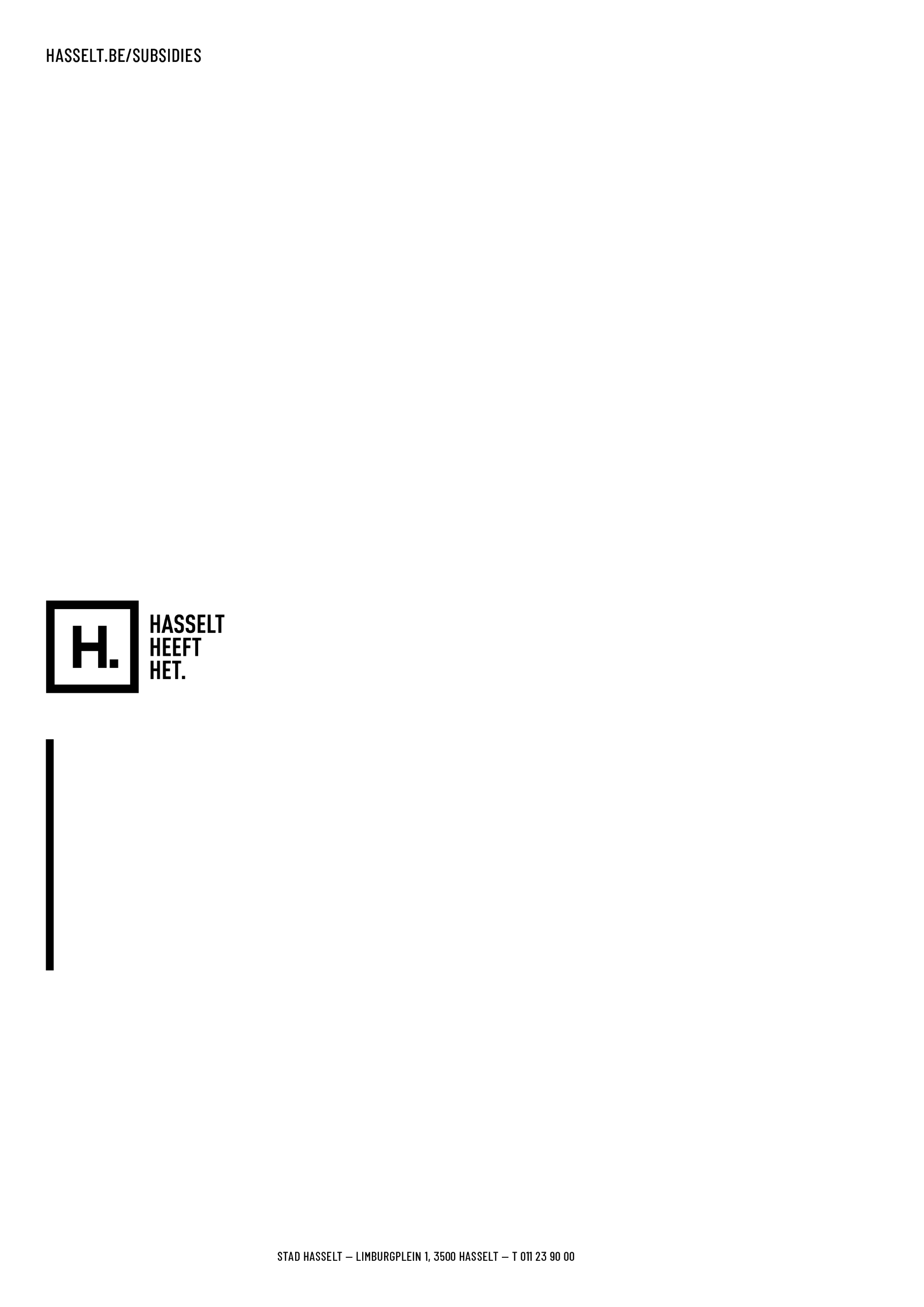 De fuif moet een gunstig advies krijgen van de jeugdraad + college van burgemeester en schepenen om in aanmerking te komen voor deze subsidie.BEDRAG SUBSIDIEMaximaal 1.500 euro (= afhankelijk van de gemaakte kosten). De dienst Jeugd zorgt na controle van de bewijsstukken binnen de 2 maanden voor de uitbetaling van de subsidie.  PROCEDUREDe aanvraag bestaat uit twee delen.DEEL 1: Indienen ten laatste 1 maand voor datum evenementDEEL 2: Indienen ten laatste 1 maand na datum evenementMail alle gevraagde documenten naar jeugdprojecten@hasselt.be.Na controle wordt de aanvraag aan het eind van het kwartaal ingediend ter goedkeuring bij het college van burgemeester en schepenen. Bij een gunstig advies wordt de uitbetaling aangevraagd. De jeugddienst houdt de organisator op de hoogte van de status van de aanvraag.   AANVRAAGFORMULIER1. GEGEVENS GROOTSCHALIG EVENEMENT* Let op! Indien de fuif in openlucht of tent doorgaat, moet je eerst toestemming vragen aan het stadsbestuur.
2. GEGEVENS AANVRAGER3. SUBSIDIEDuid met een kruisje aan welke ondersteuning jij aanvraagt. (beide opties samen kan indien het de eerste keer is dat dit evenement plaats vindt)4. BEWIJSMATERIAALMail de documenten naar jeugdprojecten@hasselt.be.DEEL 1 AANVRAAG – Indienen ten laatste 1 maand voor evenementdatum Digitaal ingevuld aanvraagformulierPromotiemateriaal van het evenement. Het logo van stad Hasselt wordt hier op vertoond. Bij voorkeur is het document in PDF.
Het logo van stad Hasselt is hier beschikbaar: https://www.hasselt.be/nl/huisstijlKopie van de brief aan de buurtbewoners, indien het evenement vlakbij woongelegenheden doorgaat.DEEL 2 AANVRAAG – Indienen ten laatste 1 maand na evenementdatum Voor de eenmalige tussenkomst:Alle facturen i.v.m. de organisatie, zoalsArtiestenSabam, billijke vergoedingInstallaties (licht & geluid)VerzekeringSecurity
Voor de tussenkomst in onkosten security:Factuur van security
Op basis van de bewijsstukken wordt de subsidie berekend.5. ONDERTEKENING AANVRAAG SUBSIDIE door de jeugdorganisatieDoor het digitaal indienen van dit aanvraagformulier bij de dienst Jeugd verklaren wij dat alle gegevens in dit formulier naar waarheid ingevuld zijn.ZAAL / OPENLUCHT / TENT *NAAM LOCATIEAANTAL M²  fuifoppervlakteSTRAAT & NUMMER (BUS)POSTCODE & GEMEENTEDATUM EVENEMENTNAAM EVENEMENTBEGINUUREINDUURDOELPUBLIEKPROGRAMMA beschrijvingINKOMPRIJS vvk / kassaFACEBOOKPAGINAWEBSITENAAM JEUGDORGANISATIE NAAM JEUGDORGANISATIE NAAM JEUGDORGANISATIE REKENINGNUMMER van jeugdorganisatieREKENINGNUMMER van jeugdorganisatieREKENINGNUMMER van jeugdorganisatieBE     BIC codeSTRAAT & NUMMER van jeugdorganisatieSTRAAT & NUMMER van jeugdorganisatieSTRAAT & NUMMER van jeugdorganisatiePOSTCODE & GEMEENTE van jeugdorganisatiePOSTCODE & GEMEENTE van jeugdorganisatiePOSTCODE & GEMEENTE van jeugdorganisatieMEDE-ORGANISATOREN MEDE-ORGANISATOREN MEDE-ORGANISATOREN POLISNUMMER verzekering burgerlijke aansprakelijkheid POLISNUMMER verzekering burgerlijke aansprakelijkheid POLISNUMMER verzekering burgerlijke aansprakelijkheid Vul hier de gegevens in van 2 personen die instaan voor de organisatie van het evenement & meerderjarig zijn. Vul hier de gegevens in van 2 personen die instaan voor de organisatie van het evenement & meerderjarig zijn. Vul hier de gegevens in van 2 personen die instaan voor de organisatie van het evenement & meerderjarig zijn. Vul hier de gegevens in van 2 personen die instaan voor de organisatie van het evenement & meerderjarig zijn. Vul hier de gegevens in van 2 personen die instaan voor de organisatie van het evenement & meerderjarig zijn. Vul hier de gegevens in van 2 personen die instaan voor de organisatie van het evenement & meerderjarig zijn. PERSOON 1Naam & voornaamPERSOON 1Gsm nummerPERSOON 1E-mail PERSOON 1GeboortedatumPERSOON 2Naam & voornaamPERSOON 2Gsm nummerPERSOON 2E-mail PERSOON 2GeboortedatumEENMALIGE TUSSENKOMST GROOTSCHALIGE FUIF/FESTIVALDe organisatie kan slechts 1x deze subsidie aanvragen. Vanaf de 2e aanvraag kan men enkel nog beroep doen op de subsidie voor de bewakingsfirma. Het bedrag is 50% van de uitgaven (zie lijst bij punt 4) met een maximum van 1.000 euro.en / ofen / ofTUSSENKOMST IN DE ONKOSTEN VOOR ERKENDE SECURITY Organisaties die beroep doen op een externe erkende bewakingsfirma om zo de veiligheid op fuiven/festivals te waarborgen, kunnen hiervoor een subsidie aanvragen. Het bedrag is 50% van de kostprijs voor een bewakingsfirma met een maximum van 500 euro. Naam van persoon 1Naam van persoon 2